CERTIFICATE OF STUDYIn Prague, ………………………….				                      ……………………………signature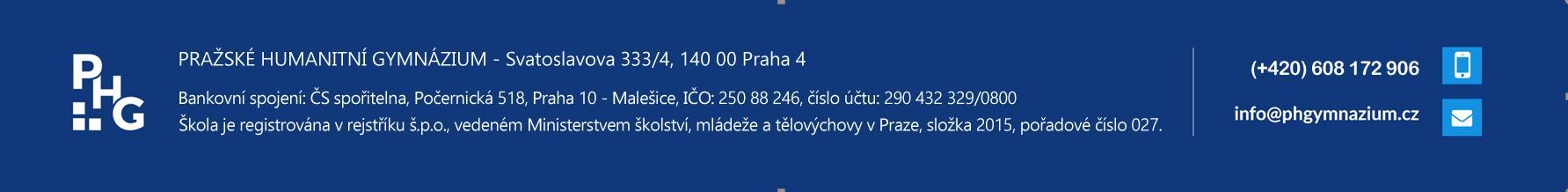 Name and surname:    Birthdate:  Personal ID number:    Address:  School year:  Class:  This certificate is issued as proof of: